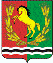 АДМИНИСТРАЦИЯМУНИЦИПАЛЬНОГО ОБРАЗОВАНИЯ КИСЛИНСКИЙ СЕЛЬСОВЕТ  АСЕКЕЕВСКОГО  РАЙОНА ОРЕНБУРГСКОЙ  ОБЛАСТИ П О С Т А Н О В Л Е Н И Е22.01.2023  		                    с. Кисла		                                    №10-пО присвоении адреса  земельному участку по адресу: Оренбургская область, Асекеевский район, пос. Кзыл- Юлдуз, улица Речная,  3а В соответствии с решением Совета депутатов МО Кислинский сельсовет Асекеевского района Оренбургской области №129 от 02.04.2015 года «Об утверждении Правил присвоения, изменения и аннулирования адресов на территории муниципального образования  Кислинский сельсовет Асекеевского района Оренбургской области», руководствуясь Уставом муниципального образования Кислинский сельсоветПОСТАНОВЛЯЮ:1.Земельному участку общей площадью 762 кв. м., с условным  номером 56:05:0802001:ЗУ1,  расположенному в поселке Кзыл-Юлдуз  присвоить адрес: Российская Федерация, Оренбургская область, Асекеевский муниципальный район, сельское поселение Кислинский сельсовет, посёлок Кзыл-Юлдуз, улица  Речная,  3а.-категория земель: земли населенных пунктов;- вид разрешенного использования: для ведения личного подсобного хозяйства.2.Обнародовать  настоящее постановление и разместить на официальном сайте администрации  муниципального образования Кислинский сельсовет Асекеевского района Оренбургской области.3.Постановление вступает в силу со дня его подписания.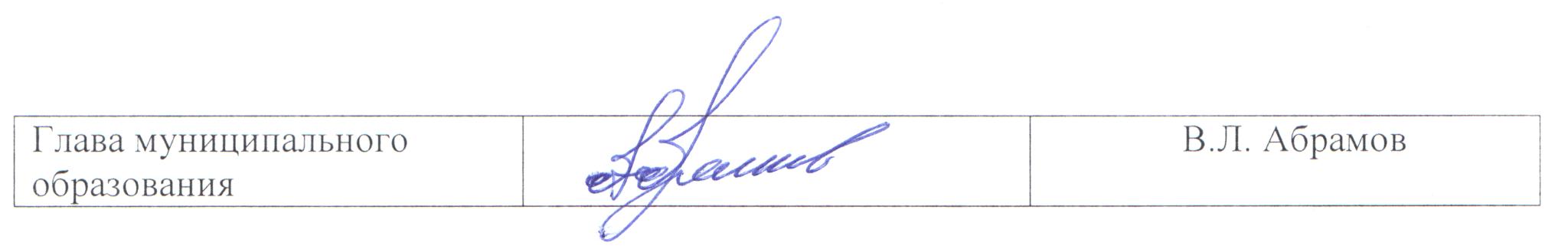 